XIII WOJEWÓDZKI PRZEGLĄD TANECZNY 
„ROZTAŃCZONA JESIEŃ” – GŁOGÓW MAŁOPOLSKI 2021

REGULAMIN PRZEGLĄDU:CELE:Popularyzacja tańca wśród dzieci, młodzieży i dorosłych;Konfrontacja dorobku artystycznego grup tanecznych;Wymiana pomysłów i doświadczeń w zakresie pracy z zespołami tanecznymi;Rozwijanie wrażliwości estetycznej poprzez bezpośredni kontakt z tańcem i muzyką;Kultywowanie tradycji poprzez muzykę, taniec i śpiew.TERMIN I MIEJSCE:6 listopada 2021 r. – współczesne formy tańca7 listopada 2021 r. – taniec ludowyPrzegląd odbędzie się w sali widowiskowej Miejsko Gminnego Domu Kultury
im. F. Kotuli w Głogowie Młp.
UCZESTNICY:Zespoły i grupy taneczne działające na terenie województwa podkarpackiego w ośrodkach i domach kultury, szkołach, placówkach wychowania pozaszkolnego, klubach, stowarzyszeniach i szkołach tańca.KATEGORIE WIEKOWE:I kategoria wiekowa: 7 - 11 lat;II kategoria wiekowa: 12 - 17 lat;III kategoria wiekowa: od 18  lat wzwyż.O zakwalifikowaniu do poszczególnych kategorii decyduje wiek większości członków danego zespołu tanecznego – ostateczna decyzja w tej kwestii należy do Organizatora.WARUNKI UCZESTNICTWA:W dniu 6 listopada 2021 r. każdy zespół nowoczesnych form tańca prezentuje 
1 kompozycję choreograficzną w czasie nie dłuższym niż 8 minut;W dniu 7 listopada 2021 r. każdy zespół ludowy prezentuje 1 kompozycję choreograficzną w czasie nie dłuższym niż 12 minut;Każdy zespół ma obowiązek podania dokładnego czasu swojego występu;Nadesłanie zgłoszenia na adres Organizatora do 25 października 2021 roku;Wpłata akredytacji wyłącznie na konto Organizatora w terminie do 25 października 2021 r.  (akredytacja nie dotyczy opiekunów) w wysokości:15 zł. od każdego członka zespołu spoza gminy Głogów Małopolski7,50 zł. od każdego członka zespołu z terenu gminy Głogów Małopolski0 zł. od każdego członka zespołu działającego pod patronatem MGDK Nr rachunku bankowego MGDK: 33 9159 0000 2001 0000 0068 0001Bank Spółdzielczy w Głogowie MałopolskimNAGRODY: 
Komisja artystyczna wyłoni Wyróżnionych w poszczególnych kategoriach wiekowych oraz Laureatów I, II i III miejsca,przyznając nagrody finansowe i dyplomy.Łączna pula nagród finansowych w Przeglądzie wynosi 9 000 zł.Wszystkie uczestniczące zespoły otrzymają dyplomy za udział w Przeglądzie oraz ciepły posiłek.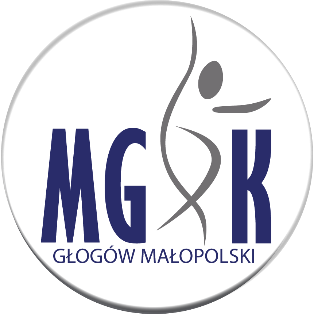 Organizator:Miejsko Gminny Dom Kultury im. Franciszka Kotuliul. Kardynała Stefana Wyszyńskiego 1236-060 Głogów Małopolskitel. (17) 789 74 00, (17) 864 01 07, fax (17) 789 74 15e-mail: mgdk@mgdk.plwww.mgdk.plSPRAWY ORGANIZACYJNE:W trakcie trwania przeglądu zespoły przebywają pod opieką własnych opiekunów
 i instruktorów;Koszt przejazdu i ubezpieczenia na czas pobytu pokrywają uczestnicy, bądź instytucja delegująca;Ilość miejsc ograniczona – decyduje kolejność zgłoszeń;Organizator zapewnia nagłośnienie;Nagrania muzyczne /najlepiej pendrive, ewentualnie CD/ powinny być opisane 
i dostarczone do akustyka przed wyjściem zespołu na scenę.Występy oceniać będzie profesjonalne Jury, powołane przez Organizatora;Wszelkie decyzje Jury są ostateczne i nieodwołalne, Organizator nie wpływa na werdykt;W przypadku, gdy zespół nie może stawić się na przeglądzie opiekun zespołu zobowiązany jest niezwłocznie poinformować o tym Organizatora;Jeżeli z przyczyn losowych zespół nie może wystąpić w przeznaczonym dla niego momencie, możliwe jest przesunięcie danego występu na koniec kolejki w danej kategorii;Organizator nie ponosi odpowiedzialności za ewentualne kontuzje doznane przez uczestników podczas występu scenicznego;Sprawy nieujęte w regulaminie rozstrzyga Organizator Przeglądu;Organizator zastrzega sobie prawo do przerwania, zmiany lub przedłużenia Przeglądu bez podania przyczyny;Organizator nie ponosi żadnej odpowiedzialności prawnej za ewentualne naruszenie praw autorskich osób trzecich przez Uczestników;Organizator zastrzega sobie prawo do zmiany niniejszego Regulaminu;KRYTERIA OCENY:dobór repertuaru i technika wykonania;opracowanie choreograficzne;dobór muzyki;dobór i estetyka kostiumów;ogólny wizerunek sceniczny.UWAGI KOŃCOWE:Uczestnicy Przeglądu przyjmują do wiadomości oraz dobrowolnie akceptują fakt, że: złożenie Karty Zgłoszenia do Przeglądu jest równoznaczne z zapoznaniem się Uczestników z treścią niniejszego Regulaminu i wyrażeniem zgody na zawarte 
w nim postanowienia;Organizator Przeglądu posiada ustawowe upoważnienie do rozpowszechniania wizerunku Uczestników, wynikające z treści art. 81 ust. 2 pkt 2 ustawy z dnia 4 lutego 1994 r. o prawie autorskim i prawach pokrewnych (Dz. U. 2017, poz. 880)
w celach organizacji i promocji konkursu na stronie internetowej i informacjach medialnych MGDK;Wszelkie zapytania dotyczące organizacji Przeglądu prosimy kierować
do koordynatora – Pani Edyty Śliwy tel. 602297594Uczestnicy zobowiązują się do przestrzegania wszystkich przepisów prawa związanych z epidemią SARS-CoV- 2.XIII WOJEWÓDZKI PRZEGLĄD TANECZNY„ROZTAŃCZONA JESIEŃ”GŁOGÓW MAŁOPOLSKI 2021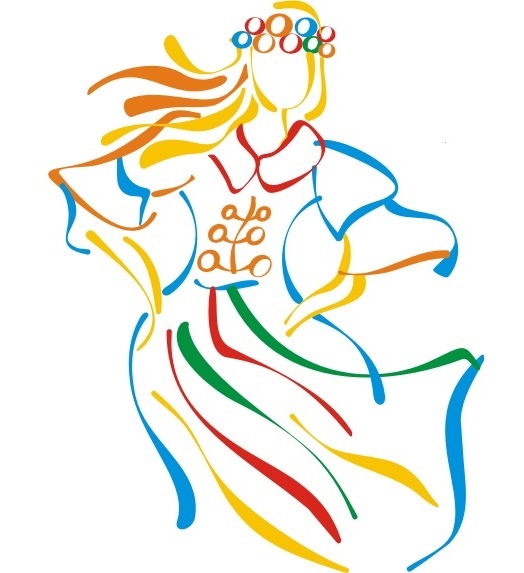 Patronat honorowy:Burmistrz Głogowa Małopolskiego – Paweł Baj	Głogów Małopolski,	6 – 7 listopada 2021 r.(godziny rozpoczęcia Przeglądu będą podane
do wiadomości po zebraniu wszystkich kart zgłoszeń)